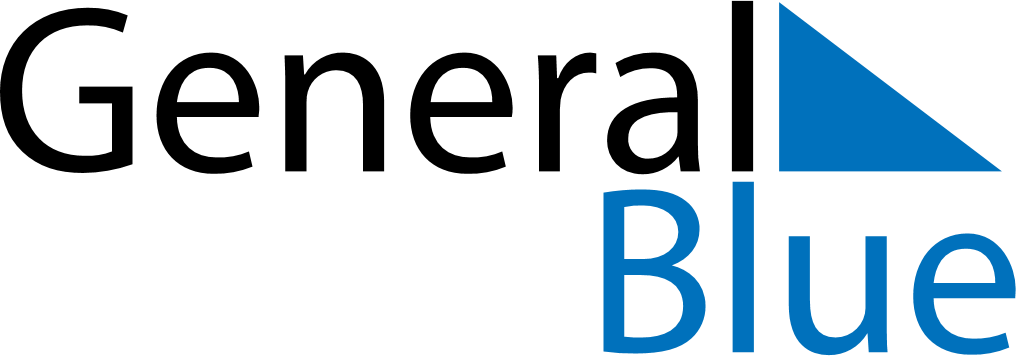 August 2024August 2024August 2024August 2024August 2024August 2024Bemowo, Mazovia, PolandBemowo, Mazovia, PolandBemowo, Mazovia, PolandBemowo, Mazovia, PolandBemowo, Mazovia, PolandBemowo, Mazovia, PolandSunday Monday Tuesday Wednesday Thursday Friday Saturday 1 2 3 Sunrise: 4:57 AM Sunset: 8:27 PM Daylight: 15 hours and 30 minutes. Sunrise: 4:59 AM Sunset: 8:26 PM Daylight: 15 hours and 27 minutes. Sunrise: 5:00 AM Sunset: 8:24 PM Daylight: 15 hours and 23 minutes. 4 5 6 7 8 9 10 Sunrise: 5:02 AM Sunset: 8:22 PM Daylight: 15 hours and 20 minutes. Sunrise: 5:03 AM Sunset: 8:20 PM Daylight: 15 hours and 17 minutes. Sunrise: 5:05 AM Sunset: 8:19 PM Daylight: 15 hours and 13 minutes. Sunrise: 5:07 AM Sunset: 8:17 PM Daylight: 15 hours and 10 minutes. Sunrise: 5:08 AM Sunset: 8:15 PM Daylight: 15 hours and 6 minutes. Sunrise: 5:10 AM Sunset: 8:13 PM Daylight: 15 hours and 3 minutes. Sunrise: 5:11 AM Sunset: 8:11 PM Daylight: 14 hours and 59 minutes. 11 12 13 14 15 16 17 Sunrise: 5:13 AM Sunset: 8:09 PM Daylight: 14 hours and 56 minutes. Sunrise: 5:15 AM Sunset: 8:07 PM Daylight: 14 hours and 52 minutes. Sunrise: 5:16 AM Sunset: 8:05 PM Daylight: 14 hours and 49 minutes. Sunrise: 5:18 AM Sunset: 8:03 PM Daylight: 14 hours and 45 minutes. Sunrise: 5:20 AM Sunset: 8:01 PM Daylight: 14 hours and 41 minutes. Sunrise: 5:21 AM Sunset: 7:59 PM Daylight: 14 hours and 38 minutes. Sunrise: 5:23 AM Sunset: 7:57 PM Daylight: 14 hours and 34 minutes. 18 19 20 21 22 23 24 Sunrise: 5:24 AM Sunset: 7:55 PM Daylight: 14 hours and 30 minutes. Sunrise: 5:26 AM Sunset: 7:53 PM Daylight: 14 hours and 26 minutes. Sunrise: 5:28 AM Sunset: 7:51 PM Daylight: 14 hours and 23 minutes. Sunrise: 5:29 AM Sunset: 7:49 PM Daylight: 14 hours and 19 minutes. Sunrise: 5:31 AM Sunset: 7:47 PM Daylight: 14 hours and 15 minutes. Sunrise: 5:33 AM Sunset: 7:44 PM Daylight: 14 hours and 11 minutes. Sunrise: 5:34 AM Sunset: 7:42 PM Daylight: 14 hours and 7 minutes. 25 26 27 28 29 30 31 Sunrise: 5:36 AM Sunset: 7:40 PM Daylight: 14 hours and 3 minutes. Sunrise: 5:38 AM Sunset: 7:38 PM Daylight: 14 hours and 0 minutes. Sunrise: 5:39 AM Sunset: 7:36 PM Daylight: 13 hours and 56 minutes. Sunrise: 5:41 AM Sunset: 7:33 PM Daylight: 13 hours and 52 minutes. Sunrise: 5:43 AM Sunset: 7:31 PM Daylight: 13 hours and 48 minutes. Sunrise: 5:44 AM Sunset: 7:29 PM Daylight: 13 hours and 44 minutes. Sunrise: 5:46 AM Sunset: 7:27 PM Daylight: 13 hours and 40 minutes. 